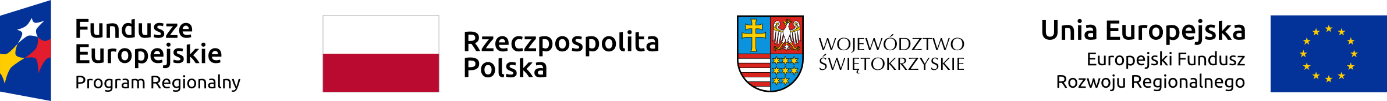 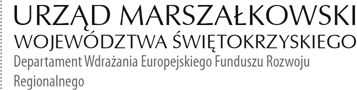 EFRR-VIII.432.85.1.2024                                                                     Kielce, dn. 18.06.2024 r.Teatr im. Stefana Żeromskiego w Kielcachul. Henryka Sienkiewicza 3225-507 Kielce	INFORMACJA POKONTROLNA NR EFRR-VIII.432.85.1.2024 /ŁCH-4z kontroli realizacji projektu nr RPSW.04.04.00-26-0011/18 pn. „Przebudowa, rozbudowa i nadbudowa zabytkowego obiektu teatru im. Stefana Żeromskiego w Kielcach”, realizowanego w ramach Działania RPSW.04.04.00 „Zachowanie dziedzictwa kulturowego i naturalnego”, Regionalnego Programu Operacyjnego Województwa Świętokrzyskiego na lata 2014 – 2020, polegającej na weryfikacji dokumentów w zakresie prawidłowości przeprowadzenia właściwych procedur dotyczących udzielania zamówień publicznych, realizowanej na dokumentach w siedzibie Instytucji Zarządzającej Regionalnym Programem Operacyjnym Województwa Świętokrzyskiego na lata 2014 – 2020 w dniu 22.05.2024 r. oraz dodatkowo dostarczonej do dnia 17.06.2024 r. dokumentacji. I. INFORMACJE OGÓLNE:1.	Nazwa i adres badanego Beneficjenta:	Teatr im. Stefana Żeromskiego w Kielcachul. Henryka Sienkiewicza 3225-507 Kielce 2.	Status prawny Beneficjenta:	Wojewódzka samorządowa jednostka organizacyjnaII. PODSTAWA PRAWNA KONTROLI:Niniejszą kontrolę przeprowadzono na podstawie art. 23 ust. 1 w związku z art. 22 ust. 4 ustawy z dnia 11 lipca 2014 r. o zasadach realizacji programów w zakresie polityki spójności finansowanych w perspektywie finansowej 2014-2020 (t.j. Dz.U z 2020 r. poz. 818).	III. OBSZAR I CEL KONTROLI:1. Cel kontroli stanowił weryfikację dokumentów w zakresie prawidłowości przeprowadzenia przez Beneficjenta właściwych procedur dotyczących udzielania zamówień publicznych 
w ramach realizacji projektu nr RPSW.04.04.00-26-0011/18. 2. Weryfikacja obejmuje dokumenty dotyczące udzielania zamówień publicznych związanych z wydatkami przedstawionymi przez Beneficjenta we wniosku o płatność nr RPSW.04.04.00-26-0011/18-012.3. Kontrola przeprowadzona została przez Zespół Kontrolny złożony z pracowników Departamentu Wdrażania Europejskiego Funduszu Rozwoju Regionalnego Urzędu Marszałkowskiego Województwa Świętokrzyskiego z siedzibą w Kielcach, w składzie: - Pan Łukasz Chaba - Inspektor (kierownik Zespołu Kontrolnego),- Pani Agnieszka Piwnik – Piecyk - Główny Specjalista (członek Zespołu Kontrolnego).IV. USTALENIA SZCZEGÓŁOWE: W wyniku dokonanej w dniach od 22.05.2024 r. do 17.06.2024 r. weryfikacji dokumentów dotyczących zamówień udzielonych w ramach projektu nr RPSW.04.04.00-26-0011/18, przesłanych do Instytucji Zarządzającej Regionalnym Programem Operacyjnym Województwa Świętokrzyskiego na lata 2014 – 2020 przez Beneficjenta za pośrednictwem Centralnego systemu teleinformatycznego SL 2014 oraz poczty elektronicznej e-mail, Zespół Kontrolny ustalił, co następuje: Beneficjent przeprowadził następujące postępowania o udzielenie zamówienia publicznego:Postępowanie w trybie przetargu nieograniczonego, o którym mowa w art. 39 ustawy z dnia 29 stycznia 2004 r. Prawo zamówień publicznych (Dz.U. z 2017 r. poz. 1579 ze zm.). Postępowanie na wykonanie robót budowlanych w zakresie przebudowy, rozbudowy i nadbudowy zabytkowego obiektu Teatru im. Stefana Żeromskiego w Kielcach zlokalizowanego przy ulicy Sienkiewicza 32 w Kielcach zostało wszczęte w dniu 09.07.2020 r. poprzez przesłanie ogłoszenia o zamówieniu do Dziennika Urzędowego Unii Europejskiej. Ogłoszenie zostało zamieszczone w Dzienniku Urzędowym Unii Europejskiej https://ted.europa.eu/ (Dz.U./S S134) numer ogłoszenia Dz. Urz. UE – OJ/S: 2020/S 134-328374 w dniu 14.07.2020 r. oraz na stronie internetowej Biuletynu Informacji Publicznej Teatru im. Stefana Żeromskiego w Kielcach https://bip.teatrzeromskiego.pl, a także w miejscu publicznym dostępnym w siedzibie Beneficjenta. Efektem rozstrzygnięcia postępowania było podpisanie w dniu 04.02.2021 r. umowy  Nr 1/INW/2021 na wykonanie zadania pn. „Przebudowa, rozbudowa i nadbudowa zabytkowego obiektu teatru im. Stefana Żeromskiego w Kielcach” pomiędzy Teatrem im. Stefana Żeromskiego w Kielcach ul. Sienkiewicza 32, 25-507 Kielce a firmą Budowlaną Anna – Bud Sp. z o.o. z siedzibą w Warszawie, ul. Rondo ONZ 1 p. 10, 00-124 Warszawa na kwotę 82 287 000,00 brutto. Termin wykonania zamówienia wynikający z umowy zaplanowano na dzień 30.06.2023 r.Umowa Nr 1/INW/2021 z dnia 04.02.2021 r., została zmieniona czego potwierdzeniem są:Aneks nr 1 zawarty w dniu 22.04.2022 r.;Aneks nr 2 zawarty w dniu 22.11.2022 r.;Aneks nr 3 zawarty w dniu 01.09.2023 r.;Powyższe było przedmiotem kontroli przeprowadzonych przez Instytucję Zarządzającą Regionalnym Programem Operacyjnym Województwa Świętokrzyskiego na lata 2014 – 2020 w dniach: 15-30.122022 r., 17.04.2023 r. – 07.06.2023 r., oraz 14.02.2024 r. W wyniku ww. kontroli nie stwierdzono nieprawidłowości.Niniejszą kontrolą objęto postanowienia zawarte w aneksie nr 4 z dnia 30.11.2023 r. do umowy nr 1/INW/2021 zgodnie, z którym na podstawie art. 90 ust. 1 i art. 91 ust. 1 pkt 1 ustawy wprowadzającej ustawę Pzp i art. 144 ust. 1 pkt 1 w związku z pkt 25.3.1 litera c) i h) SWIZ, dokonano zmiany terminy zakończenia robót na dzień 30.06.2024 r.Lista sprawdzająca dotycząca udzielenia zamówienia publicznego w trybie podstawowym stanowi dowód nr 1 do niniejszej informacji.Postępowanie w trybie określonym w art. 39 ustawy z dnia 29 stycznia 2004 r. Prawo zamówień publicznych, którego przedmiotem był ,,Nadzór inwestorski nad inwestycją pn. Przebudowa, rozbudowa i nadbudowa zabytkowego obiektu Teatru im. Stefana Żeromskiego w Kielcach zlokalizowanego przy ulicy Sienkiewicza 32 w Kielcach”. Postępowanie zostało wszczęte w dniu 08.12.2020 r. poprzez zamieszczenie ogłoszenia w Biuletynie Zamówień Publicznych, w miejscu publicznie dostępnym w siedzibie Zamawiającego oraz na stronie internetowej: http://www.bip. teatrzeromskiego.pl. Efektem przeprowadzonego postępowania było podpisanie w dniu 04.02.2021 r. umowy nadzoru inwestorskiego nr 2/INW/2021, pomiędzy Teatrem im. Stefana Żeromskiego w Kielcach, ul. Sienkiewicza 32, 25-507 Kielce reprezentowanym przez Pana Michała Kotańskiego – Dyrektora Teatru (Zamawiającym), a ZDI S. z o.o. z siedzibą w ul. J. Kiepury 6,                                    22-400 Zamość, reprezentowaną przez Pana Zdzisława Ostasza – Prezesa Zarządu (Wykonawcą), na kwotę 1 114 380,00 PLN. Termin realizacji przedmiotu umowy ustalono od dnia podpisania umowy do dnia odbioru końcowego, uzyskania pozwolenia na użytkowanie i rozliczenie finansowo-rzeczowe inwestycji, tj. 31.10.2023 r.Umowa nr 2/INW/2021 została zmieniona na podstawie:Aneksu nr 1 z dnia 20.11.2023 r. zgodnie, z którym termin świadczenia usługi przedłużono do dnia 30.03.2024 r., oraz zwiększono o 10 % wartość wynagrodzenia tj. do kwoty 1 332 798,00 PLN. Podstawą prawną dokonanych zmian był art. 144 ust. 1 pkt 1 ustawy PZP w związku z zapisami § 4 ust. 2 umowy oraz art. 144 ust. 1 pkt 1 i 6 ustawy PZP w związku z zapisami § 25.6 SIWZ;Aneksu nr 2 z dnia 01.04.2024 r. zgodnie, z którym przewidywany termin zakończenia inwestycji wyznaczono na dzień 31.08.2024 r., oraz zwiększono wartość wynagrodzenia ryczałtowego Wykonawcy o kwotę 364 030,00 PLN – wzrost wynagrodzenia o 5 miesięcy (72 806,00 PLN x 5 m-cy), tj. do kwoty 1 696 828,00 PLN. Podstawą prawną dokonanych zmian był art. 144 ust. 1 pkt 1 ustawy PZP w związku z zapisami § 4 ust. 2 umowy oraz art. 144 ust. 1 pkt 1 ustawy PZP w związku z zapisami § 25.6 SIWZ.Do dnia kontroli przedmiot zamówienia jest w trakcie realizacji. Zgodnie z Aneksem nr 2 z dnia 01.04.2024 r. termin zakończenia robót zaplanowano na dzień 31.08.2024 r.Lista sprawdzająca dotycząca udzielenia zamówienia publicznego stanowi dowód nr 2 do niniejszej informacji.W wyniku przedmiotowej kontroli nie stwierdzono nieprawidłowości.V. REKOMENDACJE I ZALECENIA POKONTROLNE:Instytucja Zarządzająca RPOWŚ na lata 2014 – 2020 odstąpiła od sformułowania zaleceń pokontrolnych.Niniejsza Informacja pokontrolna zawiera 4 strony oraz 2 dowody, które dostępne są do wglądu w siedzibie Departamentu Wdrażania Europejskiego Funduszu Rozwoju Regionalnego, al. IX Wieków Kielc 4, 25-516 Kielce. Dokument sporządzono w dwóch jednobrzmiących egzemplarzach, z których jeden zostaje przekazany Beneficjentowi. Drugi egzemplarz oznaczony terminem „do zwrotu” należy odesłać na podany powyżej adres w terminie 14 dni od dnia otrzymania Informacji pokontrolnej.Jednocześnie informuje się, iż w ciągu 14 dni od dnia otrzymania Informacji pokontrolnej Beneficjent może zgłaszać do Instytucji Zarządzającej pisemne zastrzeżenia, co do ustaleń 
w niej zawartych. Zastrzeżenia przekazane po upływie wyznaczonego terminu nie będą uwzględnione.Kierownik Jednostki Kontrolowanej może odmówić podpisania Informacji pokontrolnej informując na piśmie Instytucję Zarządzającą o przyczynach takiej decyzji.Kontrolujący:      IMIĘ I NAZWISKO: Łukasz Chaba                       …..………………..……….………...IMIĘ I NAZWISKO: Agnieszka Piwnik – Piecyk  ….…………………….……………..Kontrolowany/a:                                                    .…………………………………